あいキッズ「はじめての日本画体験」日時　令和5年７月27日　13:00～15:00場所　茅野っ子ひろば　研修室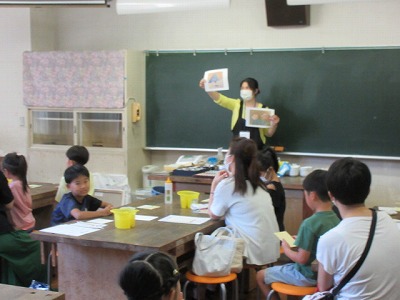 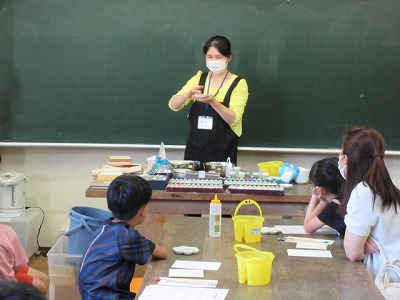 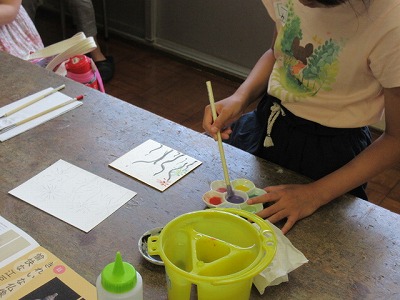 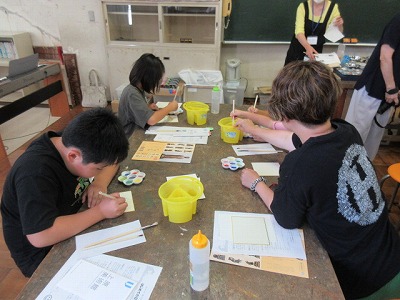 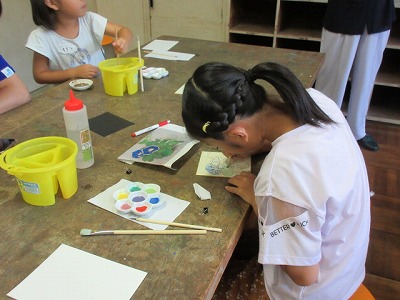 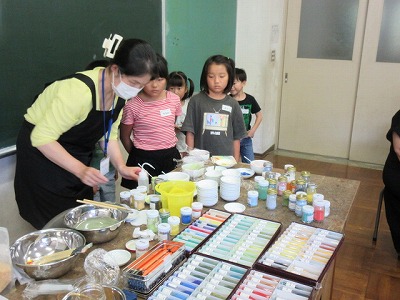 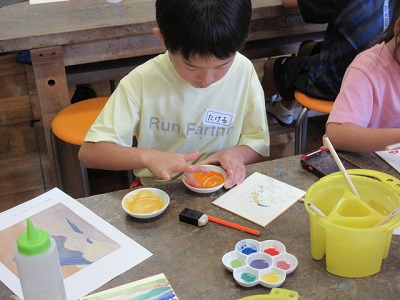 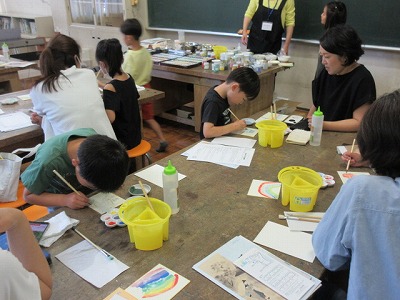 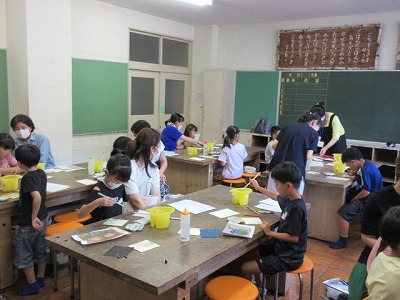 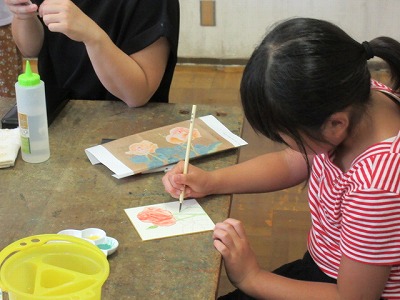 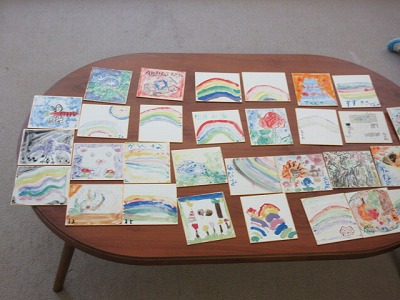 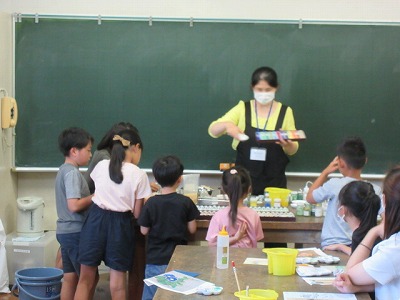 